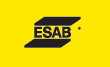         Pro cenovou nabídku a další informace,              
                      kontaktujte, prosím, nejbližšího   
                     
                 autorizovaného distributora  ESAB  .
                 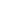 